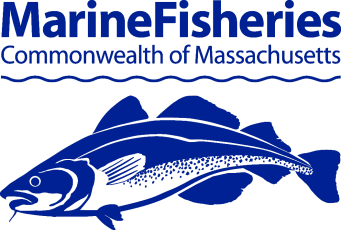 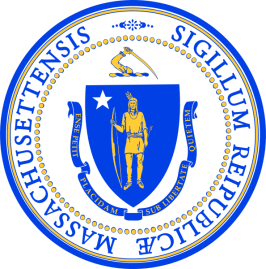 Division of Marine Fisheries251 Causeway Street, Suite 400Boston, Massachusetts 02114Media ReleaseThe Massachusetts Division of Marine Fisheries often documents research and public outreach events to convey the importance of what we do and share it with the public. We respectfully use photo, video, and audio documentation to engage the public and promote more public involvement in our Division’s mission and outreach events.By signing below, I hereby: Grant to the Division of Marine Fisheries (MarineFisheries), the right and permission to use, reuse, and/or broadcast, publish, and distribute in any form whatsoever, including print, photograph, or by electronic means such as the World Wide Web, the media (images, video, and/or audio) that is the subject of this release. Waive any right to inspect or approve of the original or any copies of the media that is subject to this agreement. I hereby certify that I am over eighteen years of age, and competent to contract in my own name. I understand that I will not be compensated in any way for the use by MarineFisheries of any media subject to this agreement. Any use by MarineFisheries of an image(s), video(s), or audio clip(s) that is subject to this agreement shall not constitute an unreasonable, substantial, or serious interference with my privacy. I have read and understood the foregoing. Signed: 									Dated: 				Name: 								Address: 					 City/State/Zip: 					Minor Release: I hereby certify that I am the parent and/or guardian of 							, who is under the age of eighteen years. By signing above, I hereby consent to the terms of the foregoing agreement in connection with the Commonwealth’s use of the image(s) that is subject to this agreement.MarineFisheries Media Release Form